УДК 004.31Александр Александрович ШтинИжГТУ, доцент, доцент, к.т.н., Россия, Ижевск, shtin_a_a@mail.ruAlex A. Shtin ISTU, Associate Professor, Associate Professor,PhD in Engineering, Russia, Izhevsk, shtin_a_a@mail.ruОсобенности обучения студентов в среде моделирования MultisimFeatures of teaching students in the Multisim modeling environmentАннотация. В докладе рассмотрены особенности программной среды Multisim, которые могут затруднять процесс обучения.  Abstract. The report discusses the features of the Multisim software environment that can complicate the learning process. Ключевые слова: обучение,  моделирование, Multisim.Keywords: training, modeling, Multisim.Программная среда Multisim [1] может эффективно использоваться не только для решения технических задач, но и в учебном процессе. На кафедре «Электротехника» ИжГТУ Multisim применяется в лабораторном практикуме по ряду дисциплин [2]. Накопленный при этом опыт позволил сформулировать ряд особенностей, знание которых облегчает процесс обучения.Особенности работы с Multisim по мнению автора можно сформулировать следующим образом.1. Некорректная работа самой программы.2. Объективные особенности программы.3. Типовые ошибки, обычно совершаемые студентами.Некорректная работа программы.SPICE-модели для некоторых элементов отсутствуют. Особенно это относится к симисторам (в терминах Multisim TRIAC). Справедливости ради надо заметить, что такие элементы имеют зеленый цвет. Непонятно, зачем нужно было вставлять их в базу данных.Схемы с некоторыми элементами не работают, несмотря на наличие SPICE-моделей (кварцевые резонаторы, тиристоры и симисторы). Особый интерес вызывает самая обычная кнопка с четырьмя контактами (элемент  PB_SPDT). Если не соединить неиспользуемые контакты с общей шиной, что на практике встречается достаточно часто, выдается сообщение об ошибке.Наконец, некоторые схемы, составленные из абсолютно работоспособных элементов, при моделировании демонстрируют абсолютно нереальные результаты. В качестве примера приведем трехфазную цепь, соответствующую соединению потребителя звездой, которая показана на рис. 1.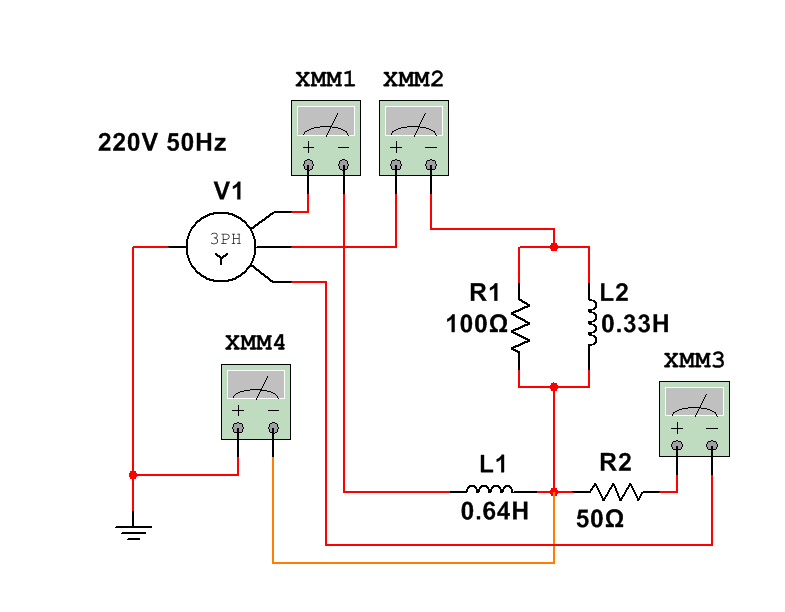 Рис. 1. Схема трехфазной цепиНа рис. 2 показаны показания приборов XMM1-XMM4, измеряющих ток  в нулевом и линейных проводах.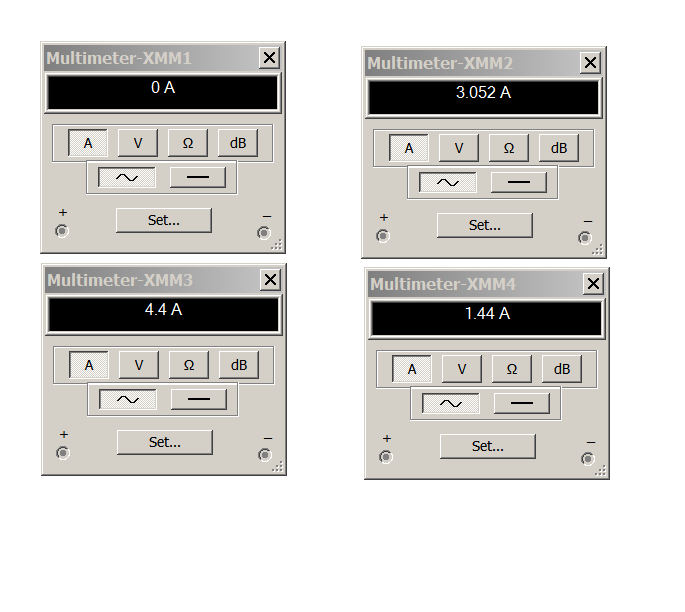 Рис. 2. Показания приборов в трехфазной цепиПочему сила тока в индуктивности L1 равна нулю для автора так и осталось загадкой. В то же время другие трехфазные цепи моделируются вполне корректно, даже имитируется перегорание ламп накаливания [2].Объективные особенности программы.Модели многих приборов не отражают параметры входного импеданса и вообще процесс передачи измеряемого сигнала. Так например, осциллограф, анализатор спектра и другие приборы можно подключать к измерительной цепи одним проводником, что студентам, например, не очень понятно. Второй вывод у приборов присутствует, но если его не подключать, программа предполагает, что он соединен с общей шиной.Моделирование переходных процессов также может вызывать сообщение об ошибке. Связано это с тем,  сила тока через емкостной элемент и напряжение на индуктивном элементе могут достигать бесконечно больших значений. Устранение этого явления сводится к введению дополнительных активных сопротивлений, практически не влияющих на общий характер переходного процесса.Укажем также на некоторые особенности виртуальных приборов. Например  в измерителе вольтамперных характеристик (IV analyzer) при выходе из режима моделирования сбрасываются ранее установленные параметры, что неудобно.Анализатор спектра (Spectrum analyzer) практически всегда требует предварительной настройки. Во-первых, без правильного выбора режима работы процесс моделирования может очень сильно замедляться. Во-вторых, после выключения режима моделирования при неправильной работе анализатора требуемое значение параметра Resolution freq может быть недоступным. В этом случае нужно удалить прибор и снова его установить в схему. Автор считает целесообразным привести последовательность настройки анализатора спектра:- установить значение Start (обычно равно нулю);- установить значение End (зависит от частоты сигнала);- нажать виртуальную кнопку Enter на панели анализатора;- установить значение Resolution freq (обычно 0,1 от частоты первой гармоники;- щелкнуть мышью по пустому месту рабочего поля.В большинстве случаев после этих процедур анализатор работает нормально.В заключение отметим, что режим, который устанавливается после инсталляции Multisim, по мнению автора не является оптимальным. Площадь рабочего поля во многих случаев недостаточна. Нужно выбрать последовательно пункты меню Options – Sheet properties – Workspace – Sheet size – A3.Сетка убирается выбором пунктов меню Options – Sheet properties. Далее нужно убрать пункт Show grid. Кроме того, если выбрать стандарт IEC 60617, то изображения резисторов будут соответствовать отечественному стандарту (Options – Global options – Components) .Типовые ошибки, обычно совершаемые студентами.Неправильное включение источников питания очень часто происходит при моделировании операционных усилителей, как на рис. 3.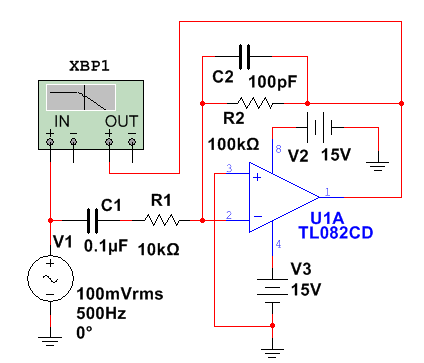 Рис. 3. Неправильное включение источников питанияНа рис. 3 источники подключены к операционному усилителю однополярным способом, что не всегда сразу заметно преподавателю.Также часто в месте пересечения проводников с электрическим соединением студенты не ставят точку (узел), вследствие чего схема не работает.Наконец, вместо резисторов с ненормируемой мощностью рассеяния, ставятся маломощные резисторы, и Multisim достаточно эффектно отражает их выход из строя. Это может озадачить не только студента, но и преподавателя. В заключение укажем, что рассмотренные выше особенности ни в коей мере не умаляют ценности Multisim, как обучающей программы.Список литературы1. NI Multisim. User Manual. National Instruments, 2009.2. Штин А.А. Электротехнические дисциплины в среде моделирования Multisim: лабораторный практикум: учеб. пособие для вузов. – Ижевск: изд-во ИжГТУ им. М.Т.Калашникова, 2016. – 220 с.: ил.